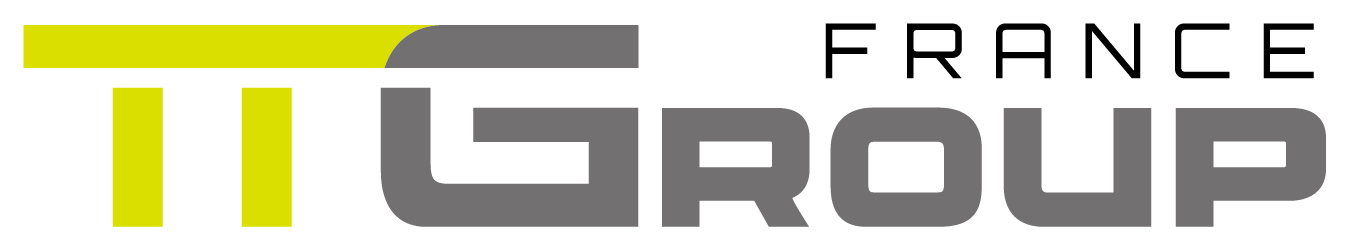 MACHINES-OUTILS ET FABRICATION ADDITIVECOMMUNIQUE DE PRESSETTGroup France inaugure ses nouveaux locaux en région parisienneUn show-room à disposition des clients et distributeurs L’Ile Saint Denis (93), le 3 juillet 2019. TTGroup France, la filiale française du n°1 des constructeurs de machines-outils taïwanais créée fin 2017, poursuit son développement et s’installe dans de nouveaux locaux en région parisienne. Elle dispose désormais d’un show-room.Jusqu’à présent, TTGroup France était basée à Saint-Etienne (42), dans les locaux de l’entreprise PCI -Process Conception Ingénierie (ex-filiale de Peugeot Citroën)-,  rachetée par le groupe en 2015.  S’installer en région parisienne représente un signe fort de la volonté de TTGroup de poursuivre son évolution sur le marché français. Le siège social de l’entreprise reste à Saint-Etienne.Le 19 juin 2019, TTGroup a inauguré ses nouveaux locaux situés à l’Ile Saint Denis (93). Bernard Besse, responsable de TTGroup France, était entouré de Kangta Lin -responsable de Tongtai Europe-, Andrew Kung -directeur APEC-, Joseph Chen -vice-président de Honor Seiki- et Patrice Gambier, Directeur Général de TTGroup France et Directeur Général délégué PCI-SCEMM. TTGroup, dirigé par M. Jui-Hsiung Yen, compte 2180 salariés et réalise un chiffre d’affaires de 326 M€ (2018). Le siège de TTGroup est situé à Kaohsiung, Southern Science Park, Taïwan. La production annuelle représente 2500 machines issues de sites de production à Taïwan (4), en Chine, en France (PCI) et en Autriche. TTGroup est implanté au niveau mondial par le biais de 20 filiales et bureaux et de 60 agents.Une organisation commerciale bien définie et un show-room pour les clients et distributeursDans ses nouveaux locaux en région parisienne, TTGroup France dispose d’un show-room qui permettra de montrer des machines en fonctionnement aux clients potentiels, notamment les nouveaux modèles. De plus, l’équipe sera à même de préparer des démonstrations ou des essais pour les clients et les distributeurs. Parmi les distributeurs, dans l’Est de la France,  la collaboration s’est renforcée en janvier 2018 avec TECHNI-CN, distributeur Tongtai depuis 1992. Elle a débuté en mars 2018 avec GEOLINE dans l’Ouest, puis avec NECMO dans le Sud. TTGroup France assure le support commercial auprès de ces trois distributeurs et vend directement dans le nord et la région parisienne depuis mars 2019. Chaque distributeur est en charge du SAV -Service Après Vente- pour ses clients. TTGroup France reste l’interlocuteur de tous les clients, si besoin.Au niveau géographique, TTGroup France est désormais plus facile d’accès pour les distributeurs français, européens et les équipes taïwanaises. De plus, la filiale se situe à 450 km de Tongtai Europe qui gère le stock des machines, les pièces détachées et le support technique lié aux démonstrations. Rappelons que la filiale française propose des solutions pour la mécanique générale, l’industrie aéronautique et la fabrication additive métal. Elle a pour objectif de développer les marques TONGTAI-TOPPER, APEC et HONOR SEIKI en France.  Tongtai, la plus importante société de TTGroup -1600 salariés, 2000 machines par an- a été créée en 1969 à Taïwan. APEC -112 personnes, 60 machines par an- est un constructeur de centres à portique 5 axes de grandes dimensions, spécialisés pour l’industrie aéronautique. HONOR SEIKI -200 salariés, 500 machines par an- est un fabricant de tours verticaux.La feuille de route de TTGroup FranceA court terme, soit à l’horizon 2021, l’objectif est d’atteindre rapidement un niveau global de 30 machines par an. La stratégie de TTGroup France consiste à augmenter la visibilité et la notoriété de la marque. Il s’agit aussi de développer les ventes des modèles de machines-outils les plus courants, notamment les plus récents, dans le secteur de la mécanique générale auprès des PME. Enfin, d’introduire les centres à portique APEC en France.A moyen terme, il faudra bien entendu continuer à développer les ventes. Une partie des efforts sera concentrée sur l’industrie aéronautique, notamment les donneurs d’ordres et équipementiers. FINVisuels (mention obligatoire TTGroup)  A propos de TTGroup :TONGTAI, le leader du groupe TTGroup a été créé en 1969 à Taïwan par un japonais, M. Yoshii qui a inculqué la rigueur et la qualité dans l’organisation du design et de la production. En 1986, TONGTAI  débute une coopération avec les bureaux d’études des constructeurs japonais (Aisin, Hitachi, Kiryu,..).  L’entrée en bourse de Taïwan date de 2003 puis à partir de 2004, TONGTAI fait l’acquisition de sociétés taïwanaises afin de compléter la gamme de machines-outils (HONOR fabricant de tours verticaux, APEC fabricant de centres à portique 5 axes de grandes dimensions, spécialisés pour l’industrie aéronautique). En 2011, TTGroup fait partie des « Top 100 Taïwan Brands » du ministère de l’économie. En 2015, TTGroup qui réalise 80 % de son chiffre d’affaires en Asie, décide de s’implanter plus profondément en Europe.  Il fait l’acquisition de la société française PCI –Peugeot Citroën Industrie-, spécialisée dans l’étude et la fabrication de lignes automatisées pour les pièces automobiles, à partir de ses propres centres horizontaux. Puis de la société autrichienne ANGER, spécialisée dans la production de centres multibroches pour l’industrie automobile. La même année débute la commercialisation de machines de fabrication additive métal, développées par TONGTAI. TTGroup est aujourd’hui dirigée par M. Jui-Hsiung YEN, le siège est situé à Kaohsiung, Southern Science Park, Taïwan. L’effectif de TTGroup est de plus de 2100 salariés pour un chiffre d’affaires de 326 millions d’euros (2018). Le groupe compte plus de 20 filiales et bureaux dans le monde et 7 sites de production (4 à Taïwan, 1 en Chine, 1 en France et 1 en Autriche). La production moyenne annuelle est de 2500 machines. TTGroup France, dirigée par Bernard Besse, est basée à L’Ile Saint Denis (93) depuis juin 2019. Le siège de l’entreprise est basé à Saint-Etienne (42), dans les locaux de PCI. La filiale française a pour objectif de développer les marques TONGTAI, APEC et HONOR en France. Contact Presse : Véronique AlbetAgence ComcordanceTel 03 85 21 33 96 – Mob 06 48 71 35 46www.comcordance.fr